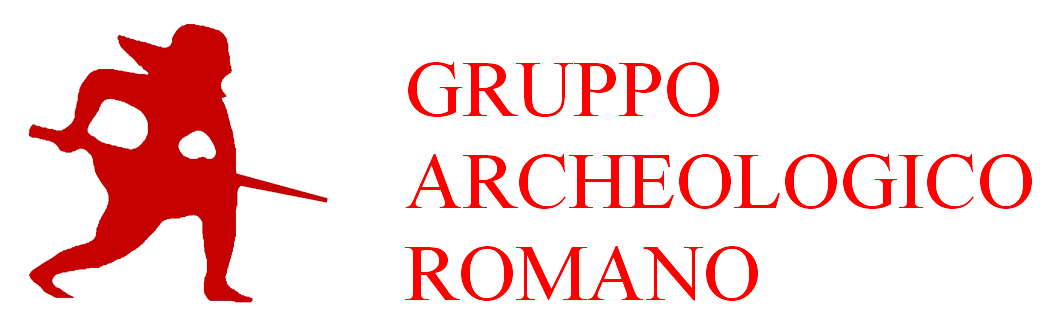 PRATICANTATO DI RESTAURO LAPIDEOIl corso di Restauro del Materiale Lapideo dà la possibilità di fornire ai partecipanti la preparazione necessaria per svolgere, in modo corretto ed efficace, una concreta attività nel campo del restauro lapideo nei Beni culturali. Questo corso promosso dal G.A.R. risulta far parte di quelle “altre attività formative” integrative alla didattica universitaria con riconoscimento di CFU.IL CORSO è ARTICOLATO IN:lezioni di inquadramento sulle principali tipologie, alterazioni e tecniche di intervento su materiali lapideiPratica di laboratorio sui materiali rinvenuti nei cantieri di scavo del G.A.R;Uscite operative in cui l’attività di restauro sarà svolta nelle varie zone operative del G.A.RIl corso è diretto da docenti esperti laureati ISCRDott.ssa Arabella Cilia (Restauratore professionista)Dott.ssa Giuliana Salvati (Restauratore professionista)Dott.ssa Angela Luchini (Storica e Collaboratore restauratore)PROGRAMMA CORSOTEORIAIntroduzione al corso (2 h)Studio sulle principali TIPOLOGIE di materiali lapidei: pietre ignee, sedimentarie e metamorfiche (proiezioni di immagini) (3 h)studio sulle principali ALTERAZIONI di materiali lapidei, esposti all’esterno e in aree di scavo (proiezione di immagini) (3 h)studio sulle principali TECNICHE DI INTERVENTO su materiali lapidei:(proiezione di immagini) (due giornate da 4 h)Trattamenti biocidiConsolidamentoPulitura chimica e meccanicaStuccaturaPresentazione estetica finaleProtettiviPRATICA (6 giornate da 4 h)Applicazione delle tecniche di intervento di restauro su porzioni di affreschi e/o mosaico presenti in laboratorioAttrezzatura per laboratorioCamice biancobisturispatolapennelliUSCITE OPERATIVE            Cantiere di Castel di Guido. (3 giornate da 6 h)            Visite guidate (due giornate a scelta)           Attrezzatura per le uscite operativeTuta da lavoroscarpe antinfortunisticacasco da cantiereDURATA DEL CORSO: (Pratica e teoria) 50 ore (SETTE SETTIMANE)FINE CORSORilascio attestato Costo: iscrizione al GAR 30,00 € (comprensiva di assicurazione) + 400.00 € di iscrizione al corso.Anno sociale 2018/2019 – 1° ciclo – dal ……. ore …….Il corso si svolgerà presso la sede del GAR Via Contessa da Bertinoro 6-00162, RomaCORPO DOCENTIDOTT.SSA ARABELLA CILIA (Restauratore professionista)Dottore in Restauro e conservazione presso ISCR “Istituto Superiore per la Conservazione ed il Restauro. Dottore specialista in Illustrazione e Decorazione presso “l’Istituto Europeo di Design”. Ha conseguito la qualifica di Tecnico per il Restauro di Beni Culturali presso l’Istituto Italiano “Arte Artigianato e Restauro”. Attualmente è docente esperto del corso di Specializzazione per Tecnici del Restauro di Beni Culturali dell’Istituto italiano “Arte Artigianato e Restauro” presso l’Archivio Storico della Basilica di San Pietro (Vaticano). Precedentemente ha lavorato come libera professionista nel campo del restauro per enti privati ed ecclesiastici (Vaticano)  DOTT.SSA GIULIANA SALVATI (Restauratore professionista)Dottore in Restauro e conservazione presso ISCR “Istituto Superiore per la Conservazione ed il Restauro.  Attualmente lavora presso la ditta specializzata in restauro “Gabriella De Monte”. Oggi ricopre il ruolo di Direttore Tecnico dei lavori presso la Ditta Edile “Manelli”. Precedentemente ha lavorato come libera professionista nel campo del restauro per enti privati ed ecclesiastici (Vaticano)  DOTT.SSA ANGELA LUCHINI (Storica-Collaboratore restauratore)Dottore Magistrale in Storia della Civiltà Cristiana presso l’Università “Europea” di Roma, attualmente, frequenta la Scuola di Specializzazione per Tecnici del Restauro di Beni Culturali dell’Istituto Italiano “Arte Artigianato e Restauro” presso la Basilica di Sant’Anastasia al Palatino. Precedentemente ha collaborato con la Soprintendenza di Roma e con quella del Lazio e Etruria meridionale a scavi archeologici e documentazione degli stessi. Ha partecipato ad attività di archivio e catalogazione presso il museo “in Trastevere di Roma” dove ha seguito diversi allestimenti di mostre. Svolge tutt’ora visite guidate presso importanti associazioni culturali di Roma.